',",.('" ..·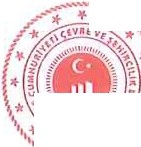 ,.Jfı..tı"':"',!..-!T.C.ÇEVRE VE ŞEHİRCİLİK BAKANLIĞIÇevre Yönetimi Genel Müdürlüğü2 9 HAZiRAN 2020Sayı:  66745475-145.071	3 2 8 8 2Konu: Geri Kazamm Katılım Payına İlişkin Yönetmeliğin Uygulanmasına Dair Usul Ve Esaslarda Değişiklik Yapılmasına Dair Usul ve Esaslar/ ... /2020BAKANLIK MAKAMINA31/12/2019 tarihli ve 30995 sayılı Resmi Gazete 'de yayımlanan Geri Kazanım Katılım Payına İlişkin Yönetmeliğin 6 ncı maddesi birinci fıkrasının (c) bendi gereği, Çevre Kanununun ek-1 sayılı listesindeki ürünlere ve bu Yönetmeliğin uygulanmasına ilişkin tammlayıcı ve açıklayıcı hususlar Bakanlığımızca belirlenmiş olup "Geri Kazamm Katılım Payına İlişkin Yönetmeliğin Uygulanmasına Dair Usul Ve Esaslar" 07.02.2020 tarihli Bakan Olur'u ile yayımlanmıştır.Geri Kazanım Katılım Payına İlişkin Yönetmelik uygulamalarının geliştirilmesine ve açıklayıcı örnekler ile desteklenerek netleştirilmesine yönelik olarak hazırlanan "Geri Kazanım Katılım Payına İlişkin Yönetmeliğin Uygulamnasına Dair Usul Ve Esaslarda Değişiklik Yapılmasına Dair Usul ve Esaslar"ın yürürlüğe konulması hususunu Olur'lannıza arz ederim.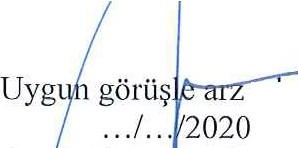 Muhammet ECEL Genel MüdürProf. Dr/ MehmetlEmin BİRPINAR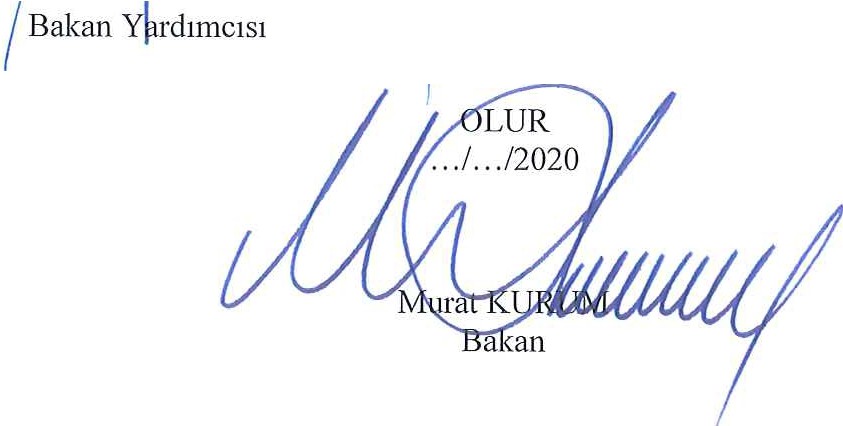 Ek : Geri Kazamm Katılım Payına İlişkin Yönetmeliğin Uygulanmasına Dair Usul Ve Esaslarda Değişiklik Yapılmasına Dair Usul ve Esaslar (10 Sayfa)T.C.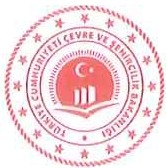 ÇEVRE VE ŞEHİRCİLİK BAKANLIĞIÇevre Yönetimi Genel MüdürlüğüGERİ KAZANIM KATILIM PAYINA İLİŞKİN YÖNETMELİĞİN UYGULANMASINA DAİR USUL VE ESASLARDA DEĞİŞİKLİK YAPILMASINA DAİR USUL VE ESASLARMADDE 1 - Geri Kazanım Katılım Payına İlişkin Yönetmeliğin Uygulanmasına Dair Usul ve Esasların ikinci bölümünde Geri Kazanım Katılım Payı Uygulamalarına İlişkin Genel Tanım ve Tanımlamalar başlığı altında yer alan "İthalat" tanımına son cümle olarak "İthalat işlemlerinde, serbest dolaşıma giriş beyannamesinin tescil tarihi ithalat işleminin gerçekleştiği tarih olarak esas alınır." cümlesi eklenmiştir. "İthal Edenler (İthalatçı)" tanımından sonra gelmek üzere "İhracat", "İade" ve "Taşıma Ekipmanı" tanımları aşağıdaki şekilde eklenmiştir."İhracat: Türkiye Gümrük Bölgesi içerisinde serbest dolaşımda bulunan bir ürün/eşya/malzemenin Türkiye Gümrük Bölgesi dışına veya ilgili mevzuat uyarınca bu bölgeye eşdeğer kabul edilen birimlere gönderilmesini ifade etmektedir. İhracat şartı ile bir başka gerçek/tüzel kişiye yapılan teslimler, bu ihracat işleminin gerçekleştiğinin belgelendiği hallerde ihracat kapsamında yer almaktadır. Ambalajlı ürünler ile Kanunun ek-1 sayılı listesinde yer alan diğer ürünleri tedarik yolu ile temin eden piyasaya süren işletmelerce ihracatın belgelenmesi durumunda, ihracat tanıım üzerinden işlem tesis edilir. Bu durumda tedarikçi ve ihracatçılar için geri kazanım katılım payı yükümlülüğü oluşmaz.İade: Kanunun ek-1 sayılı listesinde yer alan plastik poşetler haricindeki piyasaya arz edilen ürünler için cayma hal<lcının kullaıulması, sözleşmeden dönülmesi, sözleşmenin feshi veya garanti ayıplı mal kapsamında geri alınması işlemini ifade etmektedir. Ürünlerin son kullanma/tüketim tarihi gerekçesi ile piyasaya sürenlerce piyasadan geri çekilerek muhasebe kayıtlarına işlenen ürünler için de iade tanımı kapsamında işlem yapılır. Piyasaya sürülen bir üıünün ilgili idarelerce piyasadan çektirilmesi/toplatılması durumunda da iade tanımı kapsamında işlem tesis edilir.Taşıma Ekipmanı: Herhangi bir ürün/eşya/malzeme taşımacılığmda ayıu amaçlı kullanımı sabit ve sürel<li olan, piyasaya arz edilen ürün/eşya/malzeme ile birlikte piyasaya arz işlemine konu edilmeyen ekipmanları tariflemektedir. Taşımacılık amaçlı hizmet alımları kapsammda taşıyıcıya ait ekipmanlar da bu kapsamda değerlendiıilir. Taşıma ekipmanlan ambalaj tanımı dışında tutulmakla birlikte Balcanlıkça bu ekipmanlarm kayıt ve takip altına alınması yönelik ayrıca işlem tesis edilebilir."MADDE 2 - Aynı Usul ve Esasların üçüncü bölümünde Ambalajlar İçin Geri Kazanım Katılım Payı Uygulamaları başlığı altında yer alan "a.3.1 Birincil Ambalaj/İç Ambalaj/Satış Ambalajı" bölümüne "Örnek-6" ve "Örnek-7" aşağıdaki şekilde eklenmiştir."Örnek-6: Üretim makinalarınm bir parçası olaralc değerlendirilen, bu malcinalarda kullanıma yönelik olarak tasarlanan ve endüstriyel amaçlı üretime konu olan hammaddenin (kağıt, kumaş, iplik, metalik levhalar vb. malzemelerin) taşınması, korunması ve kullanıma alınmasını sağlayan rulolar, makaralar, masuralar, rolikler ve bobinler ambalaj olaralc değerlendirilmemektedir.Örnek-7: Alüminyum folyolann ve streç filmlerin ruloları, temizlik kağıdı ruloları, ipliklerin makaraları gibi satış noktalarında ürünlerin satışa sunumu amacıyla kullanılan bobinler, makaralar, rulolar ve benzeri malzemeler ambalaj olarak değerlendirilir."MADDE 3 - Aynı Usul ve Esasların üçüncü bölümünde Ambalajlar İçin Geri Kazanım Katılım Payı Uygulamaları başlığı altında yer alan "a.3.3 Üçüncül Ambalaj/Nakliye Ambalajı/Dış Ambalaj" bölümüne "Örnek-2" ve "Örnek-3" aşağıdaki şekilde eklenmiştir.it'--ı-	erT.C.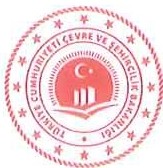 ÇEVRE VE ŞEHİRCİLİK BAKANLIĞIÇevre Yönetimi Genel Müdürlüğü"Örnek-2: Karayolu, demiryolu, deniz yolu ve havayolu taşımacılığında taşıma ekipmanı olarak sürekli ve tekrar ay111amaçlı kullanımları olan ve piyasaya arz edilen ürün/eşya/malzeme ile birlikte piyasaya arz işlemlerine konu edilmeyen ahşap, plastik, metal vb. malzemelerden imal edilmiş paletler, sepetler, konteynerler, kasalar ve benzerleri bu tanım dışındadır.Örnek-3: Karayolu, demiryolu, deniz yolu ve havayolu taşımacılığında ürün/eşya/malzeme ile birlikte piyasaya arz işlemlerine komı edilen (iade alınmak şartı ile belirli bir teminat karşılığında verilenler dahil) ahşap, plastik, metal vb. malzemelerden imal edilmiş paletler, sepetler, konteynerler, kasalar ve benzerleri nakliye ambalajıdır."MADDE 4- Aynı Usul ve Esasların üçüncü bölümünde Ambalajlar İçin Geri Kazanım Katılım Payı Uygulamaları başlığı altında yer alan "b) Ambalajlar İçin Geri Kazanım Katılım Payı Yükümlülükleri" bölümüne aşağıdaki ifade yedinci fıkra olarak eklenmiştir."(7) Yeniden kullanılabilir ambalajlarla tüketici ve/veya kullanıcılara iletilen eşya ve/veya malzemelerin tüketimleri/kullanımları sonrasında oluşan ambalajların yeniden/tekrar kullanımlarının sağlanması amacıyla iade alınmasına yönelik olarak Bakanlıkça belirlenen esaslar doğrultusunda depozito yönetim sisteminin kurularak Bakanlıktan onay alınması durumunda; depozito uygulaması dahilinde geri toplanmak üzere piyasaya arz edilen ambalajlar için geri kaza111m katılım payı beyanı verilir ancak geri kazanım katılım payı ödenmez. Depozito uygulaması dahilinde piyasaya sürülen ancak geri toplanamayan miktarlar için ise geri kaza111m katılım payı ödenir. Depozito uygulamalarına yönelik işlemler Bakanlık tarafından belirlenen usul ve esaslar çerçevesinde gerçekleştirilir."MADDE 5- Aynı Usul ve Esasların üçüncü bölümünde Ambalajlar İçin Geri Kazanım Katılım Payı Uygulamaları başlığı altında yer alan "b.1 Ambalaj Piyasaya Sürenler" bölümüne aşağıdaki ifade ile birlikte Örnek-6 eklenmiştir."İhtiyaç sahiplerine iletilmek üzere kar amacı gütmeyen hayır veya insani yardım kurum/kuruluşlarca dağıtılan ambalajlı ürünler için geri kazanım katılım payı yükümlülüğü oluşmaz."Örnek-6: Peynir üreticisi (G) gerçeldtüzel kişisi kar amacı gütmeyen hayır veya insani yardım kurum/kuruluşlarına ihtiyaç sahiplerine iletilmek şartıyla ambalajlı peynirleri göndermektedir. Hayır veya insani yardım kurum/kuruluşları tarafından (G) gerçek/tüzel kişisinden gelen ambalajlı peynirler olduğu gibi veya tekrar ambalajlanmak suretiyle ihtiyaç sahiplerine dağıtılmaktadır. Bu süreçte (G) gerçeldtüzel kişisi ile kar amacı gütmeyen hayır veya insanı yardım kurum/kuruluşlarının bu ambalajlara yönelik geri kazanım katılım payı yükümlülüğü oluşmamaktadır."MADDE 6- Aynı Usul ve Esasların üçüncü bölümünde Ambalajlar İçin Geri Kazanım Katılım Payı Uygulamaları başlığı altında yer alan "b.4 Satış Noktası" bölümüne "Örnek-2" ve "Örnek-3" aşağıdaki şekilde eklenmiştir."Örnek-2: Eğitim ve öğretim faaliyeti gösteren (O) Okulu;- Öğrencilerinin, personelinin ve ziyaretçilerinin kullanımı için su sebilleri yerleştirerek suyu tek kullanımlık bardaklarla ikram etmektedir. Bu durumda okul işletmesi (O) Okulu satış noktası{d)(, r� cJA· --•"'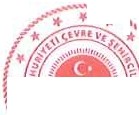 ")\-  ;m,-IIL i( "',-,,,	,tı._,+lif.ı,,". ;  ...,, .....T.C.ÇEVRE VE ŞEHİRCİLİK BAKANLIĞIÇevre Yönetimi Genel Müdürlüğüolarak değerlendirilmediğinden su ikramında kullandığı tek kullanımlık bardaklar ambalaj olarak tanımlanmayıp geri kazanım katılım payı uygulaması kapsamı dışındadır.-Okul içinde yer alan kantinde tek kullanımlık bardaklarla/tabaklarla içecek/yiyecek sunulmaktadır. Bu durumda; kantin işletmecisi satış noktası olarak değerlendirilmektedir. Kantin işletmecisinin ürünlerini sunarken kullandığı tek kullanımlık bardaklar/tabaklar ambalaj kapsamında yer aldığından kantin işletmecisi piyasaya süren olarak geri kazanım katılım payı uygulamasına tabidir.-Okul bünyesinde öğrencilere, personele ve ziyaretçilere yemekhane hizmeti verilmekte ve yemekhanede tek kullanımlık bardaklarla/tabaklarla içecek/yiyecek sunulmaktadır. Bu durumda; yemekhane işletmecisi gerçek/tüzel kişisi satış noktası olarak değerlendirilmekte olup içecek ürünlerini müşterilerine sunarken kullandığı tek kullarnmlık bardaklar/tabaklar ambalaj kapsamında yer aldığından yemeldrnne işletmecisi piyasaya süren olarak geri kazanım katılım payı uygulamasına tabidir.Örnek-3: Konfeksiyon ürünleri satışını gerçekleştiren (T) gerçek/tüzel kişisinin faaliyet konusu sadece konfeksiyon ürünleri satışını gerçekleştirmek olup müşterilerine tek kullanımlık bardaldar ile sıcak/soğuk içecek ikramı yapmaktadır. Bu durumda, (T) gerçek/tüzel kişisi satış noktası olması sebebiyle sıcak/soğuk içecek ikramında kullandığı tek kullarnmlık bardaklar için geri kazanım katılım payı yükümlülüğü bulunmaktadır.MADDE 7 - Aynı Usul ve Esasların üçüncü bölümünde Ambalajlar İçin Geri Kazanım Katılım Payı Uygulamaları başlığı altında yer alan "d) Geri Kazanım Katılım Payına Tabi Ürünlerin Birincil ve Diğer Ambalajları" bölümüne 5 inci madde ile birlikte Ömek-2 ve Örnek-3 aşağıdaki şekilde eklenmiştir."(5) Geri kazanım katılım payına tabi olan piyasaya arz edilmiş herhangi bir üıünün/ambalajlı ürünün son kullanım/tüketim tarihinin geçmesi nedeni ile piyasaya sürenlerce piyasadan geri toplatılması halinde sadece geri toplanan ürünler ve ambalajları için iade işlemi tesis edilir. Bu şekilde piyasadan geri çekilen ürünler ve ambalajları için sadece geri kazanım katılım payı ödenmiş kısımları iade talebine konu edilir. İade alım sürecinde üıünün piyasaya sürülmesinde kullanılan birincil ambalajlar haricindeki ambalajların da kullanılmadan ürünle birlikte iade alınması dunununda bu ambalajlar için de iade süreci işletilir. Geri alım sürecinde iade alınan üıünlerin yeniden ambalajlanması durumunda yeniden ambalajlamada kullanılan ambalajlar iade işlemine konu edilmez.Örnek-2: (Ş) ilaç üreticisi tarafından üretilen ve piyasaya sürülen öksüıük şurubu (metal kapaklı cam şişe içerisine doldurulmakta, prospektüsü ve ölçek kaşığı/kabı ile birlikte) ilgili mevzuat uyarınca imha edilmek üzere piyasadan geri çekilmiş/toplatılmıştır. Bu durumda (Ş) ilaç üreticisi, piyasaya arz edilen öksürük şurubu için ödenen geri kazanım katılım payını iade işlemine konu edebilecek olup ilaç için kullanılan birincil ambalajlara ayrıca geri kazanım katılım payı ödenmediği için bu ambalajlar iade işlemine konu edilmez. Söz konusu ilaçların piyasaya arzında kullanılan ve geri kazanım katılım payı ödenen an1balajlar (birincil ambalajlar haricindeki) için bu ambalajların sadece piyasaya sürüldüğü şeldiyle geri alınması halinde iade işlemine konu edilebilir.T.C.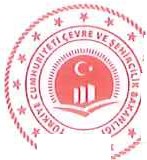 ÇEVRE VE ŞEHİRCİLİK BAKANLIĞIÇevre Yönetimi Genel MüdürlüğüÖrnek-3: Bakliyat paketleme faaliyetinde bulunan (K) gerçek/tüzel kişisi tarafından paketlenen ve (L) gerçek/tüzel kişisi tarafından piyasaya arz edilen bakliyatlar son tüketim tarihlerinin geçmesi nedeni ile (L) gerçek/tüzel kişisi tarafından piyasadan geri toplanmış ve muhasebe kayıtlarına işlenmiştir. Bu durumda piyasadan geri çekilen bakliyatların birincil ambalajları iade işlemine konu edilir. Geri toplanan bakliyatların piyasaya arzında kullanılan birincil ambalajları haricindeki diğer ambalajlan için de iade talebinde bulunabilmesi için ürünün piyasaya arz edildiği ambalajları ile birlikte geri alınması gerekmekte olup, geri alım sürecinde yeniden ambalajlan1a yapılması durumunda kullanılan yeni ambalajlar iade işlemine konu edilmez."MADDE 8 - Aynı Usul ve Esasların üçüncü bölümünde Ambalajlar İçin Geri Kazanım Katılım Payı Uygulamaları başlığı altına "e) Depozitolu Ambalajlar" bölümü ve bu bölüme ait olmak üzere "Örnek- 1" "Örnek-2" "Örnek-3" "Örnek-4" ve "Örnek-5" aşağıdaki şekilde eklenmiştir."e) Depozitolu AmbalajlarYeniden kullanılabilir ambalajlara yönelik depozito uygulamaları için Bakanlıkça belirlenen Usul ve Esaslar kapsamında depozito uygulama planı hazırlanır ve Bilgi Sistemi üzerinden Bakanlığa sunulur. Bakanlıkça uygun bulunan planlar için bir kod numarası tahsis edilir.Depozito uygulamaları, Bakanlıkça uygun bulunan depozito uygulama planlan doğrultusunda gerçekleştirilir.Depozito uygulamalarına ilişkin veriler Bakanlık bilgi sistemine girilir, depozito uygulamaları kapsamında geri toplamak üzere piyasaya sürülen ambalajların geri toplanamayan kısımlarına ilişkin hesaplamalar bilgi sistemi üzerinden değerlendirilir.Örnek-1: Piyasaya süren olarak tanımlı (Z) içecek işletmesinin piyasaya arz ettiği 100 bin adet içecek ambalajmın 50 bin adeti yeniden kullanılabilir nitelikte olması ve yeniden kullanılabilir 50 bin adet ambalajlar için depozito uygulayacak olması halinde; Bakanlıkça belirlenen esaslar doğrultusunda depozito uygulama planı hazırlaması ve Bakanlık Ambalaj Bilgi Sistemi üzerinden sunulan planının uygun bulunması şaıtıyla depozito uygulanan 50 bin adet yeniden kullanılabilir içecek ambalajı için geri kazanım katılım payı ödeme yükümlülüğü oluşmaz.Depozito uygulanan ambalajlar için geri kazanım katılım payı ödeme yükümlülüğü bulunmamakla birlikte, depozito uygulanan ambalajların haricinde kalan diğer (nakliye, saklama, taşıma ve benzeri) ambalajları için geri kazanım katılım payı yükümlülüğü bulunmaktadır.Yurt içinde piyasaya arz edilmek üzere ithal edilen ambalajlı ürünlere yönelik depozito uygulamalarında onaylı depozito uygulama planı bulunması halinde geri kazanım  katılım  payı tahsil edilmez.Örnek-2: Piyasaya süren olarak tanımlı (Y) meşrubat işletmesinin yuıt içinde piyasaya arz etmek üzere ithal ettiği meşrubatın yeniden kullanılabilir ambalajı için Bakanlıkça belirlenen esaslar doğrultusunda depozito uygulama planı hazırlanması ve Bakanlık Bilgi Sistemi üzerinden sunulan planının uygun bulunması durumunda depozito uygulanan meşrubat ambalajları için geri kazanımt	Jı'--T.C.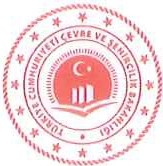 ÇEVRE VE ŞEHİRCİLİK BAKANLIĞIÇevre Yönetimi Genel Müdürlüğükatılım payı ödeme yükümlülüğü bulunmaz. Ancak depozito uygulanacak ambalajlar için gerikazanım katılım payı beyanı yapılır.Örnek-3: (T) tüzel kişisi metal tüplerde LPG gazı satışı yapmaktadır. Metal tüpleri gaz doldurmak sureti ile bayilerine ileten (T) tüzel kişisi metal tüpler için bayilerinden teminat almakta olup bayiler tarafından tüketicilere/kullanıcılara yapılan satışlarda da bayilerce bu teminat depozito bedeli olarak tüketicilerden/kullanıcılardan alınmaktadır. Tüketiciler/kullanıcılar tarafından kullanılan tüplerde bulunan gaz bittiğinde bayilerden dolu tüp alınırken boş tüp iade edilmekte olup yeni alınan dolu tüpler için depozito bedeli ödenmemektedir. Bayilerce toplanan boş tüpler dolum tesislerine iade edilerek dolu tüpler alınmakta olup bu değişim esnasında da depozito bedeli alınmamaktadır. Bu süreçte; metal tüplerde LPG satışı yapan (T) tüzel kişisi piyasaya süren olarak tanımlanır ve her bir metal tüp için geri kazanım katılım payı öder. Ancak, (T) tüzel kişisi tarafından Bakanlıkça belirlenen esaslar doğrultusunda depozito uygulama planı hazırlanması ve Bakanlık Ambalaj Bilgi Sistemi üzerinden onaylatılması durumunda; geri kazanım katılım payı beyanını yapılır ancak geri kazanım katılım payı ödenınez.Örnek-4: (R) tüzel kişisi tarafından plastik damacanalar ile piyasaya içme suyu arz edilmektedir. (R) tüzel kişisi tarafından Bakanlıkça belirlenen usul ve esaslar kapsamında hazırlanan depozito uygulama planı Bakanlığa sunulmuş ve Bakanlıkça onaylanarak depozito planı için bilgi sistemi üzerinden(..../  ) kod numarası tahsis edilmiştir. Bu durumda; (R) tüzel kişisi piyasaya arzettiği plastik damacanalara yönelik olarak geri kazanım katılım beyanına piyasaya sürdüğü plastik damacana miktarı bilgisini ve Bakanlıkça verilen depozito plan kod numarasını girecek olup plastik damacanalar için geri kazanım katılım payı tahsili söz konusu olmayacaktır. (R) tüzel kişisi tarafından depozito uygulama planı kapsamında piyasaya sürülen ancak geri toplanamayan miktarlar Bakanlık bilgi sistemi üzerinden kontrol edilecek ve yılsonu itibari ile geri toplanamayan ambalaj miktarları, takip eden geri kazanım katılım beyanı döneminde beyan edilerek geri kazanım katılım payı ödenecektir.Örnek-5: Ürünlerini ahşap paletler ile piyasaya süren (S) tüzel kişisi tarafından söz konusu ahşap paletler (Y) tüzel kişisinden kiralamak sureti ile temin edilmekte ve bu paletler (Y) tüzel kişisi tarafından piyasadan toplanarak tekrar aynı amaçla kullanılmak üzere başka piyasaya süren işletmelere kiralanmaktadır. Bu durumda; (Y) tüzel kişisi tarafından piyasaya süren işletmelere kiralanan ahşap paletler için depozito uygulama planı hazırlanmış ve Bakanlıktan onay alınmış olması şartıyla (S) tüzel kişisinin bu paletler için geri kazanım katılım payı beyan ve ödeme yükümlülüğü oluşmaz. (Y) tüzel kişisi geri kazanım katılım payı beyanını yapılır ancak geri kazanım katılım payı ödenmez."MADDE 9 - Aynı Usul ve Esasların üçüncü bölümünde Bitkisel Yağlar İçin Geri Kazanım Katılım Payı Uygulamaları başlığı altında yer alan "a) Geri Kazanım Katılım Payına Tabi Bitkisel Yağların Tanımlanması" bölümünün ikinci fıkrası altında yer alan Örnek-6'dan sonra gelmek üzere aşağıdaki örnekler ve fıkralar eklenmiş ve takip eden fıkra numaraları buna göre teselsül ettirilmiştir."Örnek-7: (K) gerçek/tüzel kişisi yurt içinde bitkisel yağ üretimi gerçekleştirmektedir. Üretimini gerçekleştirdiği bitkisel yağı, gıda üretimi (bisküvi, kek vb) yapan (L) gerçek/tüzel kişisine vermektedir. Bu durumda;(K) gerçek/tüzel kişisi, (L) gerçek/tüzel kişisine verdiği bitkisel yağ için piyasaya süren olarak geri kazanım katılım payından sorumludur.r	cYA-T.C.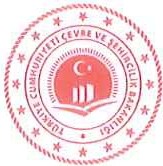 ÇEVRE VE ŞEHİRCİLİK BAKANLIĞIÇevre Yönetimi Genel Müdürlüğü(L) gerçek tüzel kişisi, (K) gerçek/tüzel kişisinden aldığı bitkisel yağ ile üreterek piyasaya sürdüğü gıda ürünleri (bisküvi, kek vb) Kanunun ek-1 sayılı listesinde yer almadığından, geri kazanım katılım payından sorumlu değildir.Örnek-8: (M) gerçek/tüzel kişisi tankerler ile bitkisel yağ ithalatı gerçeldeştinnektedir. İthal ettiği bitkisel yağları, yurt içindeki tesislerinde çeşitli ebatlarda ambalajlara (şişe, teneke vb) doldurarak piyasaya arz etmektedir. Bu durumda;(M) gerçek/tüzel kişisi, ithal ettiği bitkisel yağ için ithalatçı olarak geri kazanım katılım payından sorumludur.(M) gerçek/tüzel kişisi, yurt içindeki tesislerinde çeşitli ambalajlarda piyasaya sürdüğü bitkisel yağ için geri kazamm katılım payından sorumlu değildir.(M) gerçek/tüzel kişisi, bitkisel yağın dolumunu gerçeldeştirdiği ve yurt içi piyasaya sürdüğü ürünlerin ambalajları için geri kazanım katılım payından sorumludur.Örnek-9: (N) gerçek/tüzel kişisi, yurt içinde yağlı tohum işleyerek ham ayçiçek yağı, mısır yağı, pamuk yağı vb. üretimi gerçel<leştirmektedir. (N) gerçek/tüzel kişisi üretimini gerçekleştirdiği ham ayçiçek yağı, mısır yağı, pamuk yağı vb, hammadde olarak kullanılmak üzere bitkisel yağ üretimi faaliyeti gerçekleştiren (O) gerçek/tüzel kişisine vermektedir. Bu durumda;(N) gerçek/tüzel kişisi hammadde olarak kullanılmak üzere piyasaya sürdüğü bitkisel ham yağlar için geri kazanım katılım payı beyanı yapar, ancak geri kazanım katılım payı ödemez.(O) gerçek/tüzel kişisi, (N) gerçek/tüzel kişisinden aldığı hammadde ile üreterek piyasaya sürdüğü bitkisel yağ için geri kazanım katılım payından sorumludur.Geri Kazanım Katılım Payına İlişkin Yönetmeliğe tabi olan bitkisel yağlardan satış şekline (ambalajlı veya dökme) bağlı olmaksızın geri kazanım katılım payı tahsil edilir.Yağlı bitki tohumlarını işleyen ve/veya rafınasyonunu gerçekleştiren tesislerden kaynaklanan soap stock ve tank dibi toıtu gibi atıklar ile rafınasyon sürecinde oluşan yağ asitleri gibi yan ürünler, Geri Kazanım Katılım Payına İlişkin Yönetmelik kapsamında "bitkisel yağ" olarak değerlendirilmemektedir."MADDE 10 - Aynı Usul ve Esasların üçüncü bölümünde İlaçlar İçin Geri Kazanım Katılım Payı Uygulamaları başlığı altında yer alan "a) Geri Kazanım Katılım Payına Tabi İlaçların Tanımlanması" bölümünün ikinci fıhası altına gelmek üzere aşağıdaki fıkra ve örnekler eklenmiş ve takip eden fıkra numarası buna göre teselsül ettirilmiştir."(3) Zirai İlaç: 31/12/2019 tarihli ve 30995 sayılı Resmi Gazete'de yayımlanan Geri Kazanım Katılım Payına İlişkin Yönetmelikte yer alan hususlar esas alınmak sureti ile Tarım ve Orman Bakanlığı tarafından zirai ilaç/bitki koruma ürünü olarak tanımlanan ürünler geri kazanım katılım payı uygulamasına tabi olan ürünlerdir.Örnek-4: Yurt dışından ilaç ithal eden (E) gerçek/tüzel kişisi ithal etmiş olduğu ilaçların yurtiçinde satışını gerçekleştirmektedir. Bu durumda;(Jıt,-  t	cJU'--�(· ·_tV...lt,v.l_'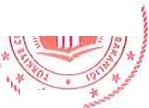 ,'f.f',1,ı.1 \.T.C.ı* i I	--_i.\·ı,·..............ÇEVRE VE ŞEHİRCİLİK BAKANLIĞIÇevre Yönetimi Genel Müdürlüğü	(E) gerçek/tüzel kişisi ithal ettiği ilaçlar için kutu/şişe başına geri kazanım katılım payı uygulamasından sorumludur. Geri kazanım katılım payına ilişkin beyan ve ödemeler ithalatın gerçeldeştiği işlem tarihi üzerinden yapılır. İthalat sonrası yuıtiçinde yapılan satışlar için geri kazaıum katılım payı yükümlülüğü oluşmaz.İthal edilen ilaçların birincil ambalajından geri kazanım katılım payı alınmaz.Örnek-5: (F) gerçek/tüzel kişisi (G) gerçek/tüzel kişisinin yetkili ilaç ithalatçısıdır. Bu kapsamda;(F) gerçek/tüzel kişisi (G) gerçek/tüzel kişisi adına yetkisi dahilinde yaptıkları ithalat işlemlerine ilişkin beyan ve ödeme yükümlüğü bulunmamaktadır.Diğer taraftan yetkilendirmeyi yapan (G) gerçek/tüzel kişisi piyasaya süren olarak geri kazanım katılım payı uygulamasından yükümlüdür.Örnek-6: İlaç üretimi faaliyetinde bulunan (H) gerçek/tüzel kişisi, (I) gerçek/tüzel kişisi adına üretimi gerçekleştirmekte ve ilaçlar (I) gerçek/tüzel kişisinin adı ve/veya ticari markasıyla tüketicilerin kullanımı için piyasaya arz edilmektedir. Bu durumda;Piyasaya arz edilen ilaçlar için (I) gerçek/tüzel kişisi piyasaya süren, (H) gerçek/tüzel kişisi ise tedarikçidir. Bu faaliyet çerçevesinde tedarikçi (H) gerçek/tüzel kişisinin piyasaya süren(I) gerçek/tüzel kişisine satış işlemi esnasında oluşacak geri kazanım katılım payından (1)piyasaya süreni sorumludur. Somaki satışlar geri kazanım katılım payına tabi değildir.Örnek-7: Yurt dışından büyük hacimli kaplar içerisinde ilaç ithal eden (J) gerçek/tüzel kişisi ithal etmiş olduğu ilacı daha küçük kutu/şişeler içerisinde yurtiçinde satışını gerçekleştirmektedir. Bu durumda;	(J) gerçek/tüzel kişisi ithal ettiği büyük hacimli her bir kap için Çevre Kanunu ek-1 sayılı listesinde ilaç için belirlenmiş olan geri kazanım katılım payı uygulamasından sorumludur. Geri kazanım katılım payına ilişkin beyan ve ödemeler ithalatın gerçekleştiği işlem tarihi üzerinden yapılır. İthalat sonrası yuıtiçinde yapılan satışlarda ilaç için geri kazanım katılım payı yükümlülüğü oluşmaz ancak, bu ilaçların ambalajları için geri kazanım katılım payı yükümlülüğü oluşur.Örnek-8: Yurt dışından büyük hacimli kaplar içerisinde zirai ilaç ithal eden (K) gerçek/tüzel kişisi ithal etmiş olduğu zirai ilacın bileşiminde değişiklik yaptıktan sonra bunları 1 litrelik bidonlar içerisinde satışını gerçeldeştirmektedir. Bu durumda;(K) gerçek/tüzel kişisi ithal ettiği büyük hacimli her bir kap için Çevre Kanunu ek-1 sayılı listesinde ilaç için belirlenmiş olan geri kazanım katılım payı uygulamasından sorumludur. Bu noktadaki Geri kazanım katılım payına ilişkin beyan ve ödemeler ithalatın gerçekleştiği işlem tarihi üzerinden yapılır.Bununla birlikte, İthalat sonrası yuıtiçinde yapılan satışlar için (K) gerçek/tüzel kişisinin ürünün özelliğinde değişiklik yapmış olması nedeniyle geri kazanım katılım payı yükümlülüğü bulunmakta olup 1 litrelik bidonlarla satılan zirai ilaçlar için Ek-1 sayılı listede ilaç için belirlenmiş olan geri kazanım katılım payının ödenmesi gerekmektedir."Beşeri İlaç: 31/12/2019 tarihli ve 30995 sayılı Resmi Gazete'de yayımlanan Geri Kazanım Katılım Payına İlişkin Yönetmelikte yer alan hususlar esas alınmak smeti ile Sağlık Bakanlığı tarafından beşeriq/t,	Ju'- i;.<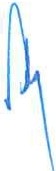 T.C.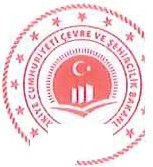 ÇEVRE VE ŞEHİRCİLİK BAKANLIĞIÇevre Yönetimi Genel Müdürlüğüilaç olarak tanımlanan ürünler geri kazanım katılım payı uygulamasına tabi olan ürünler olarak değerlendirilmektedir.Veteriner İlaç: 31/12/2019 tarihli ve 30995 sayılı Resmi Gazete'de yayımlanan Geri Kazanım Katılım Payına İlişkin Yönetmelikte yer alan hususlar esas alınmak sureti ile Tarım ve Orman Bakanlığı tarafından veteriner ilaç olarak tanımlanan ürünler geri kazanım katılım payı uygulamasına tabi olan ürünler olarak değerlendirilmektedir.MADDE 11 - Aynı Usul ve Esasların üçüncü bölümünde Lastikler İçin Geri Kazanım Katılım Payı Uygulamaları başlığı altında yer alan "a) Geri Kazanım Katılım Payına Tabi Lastiklerin Tanımlanması" bölümünün ikinci fıkrasında yer alan Örnek-5'in altına gelmek üzere örnekler aşağıdaki şekilde eklenmiştir."Örnek-6: (J) gerçek/tüzel kişisi yurt içinde araç üretimi yapmaktadır. (J) gerçek/tüzel kişisinin ürettiği araçlarda stepne lastik bölümü de bulumnaktadır. (J) gerçek/tüzel kişisi ürettiği araçlarda orijinal eşya/parça kapsamında kullanacağı lastikleri yurt içinde araç lastiği üreten (K) gerçek/tüzel kişisinden temin etmektedir. Bu durumda;(J) gerçek/tüzel kişisi orijinal eşya/parça kapsamında kullanmak üzere (K) gerçek/tüzel kişisinden temin ettiği lastikler (stepne lastikler de dahil) için geri kazanım katılım payı beyanı yapar, ancak geri kazanım katılım payı ödemez.(K) gerçek/tüzel kişisi orijinal eşya/parça kapsamında kullamnak üzere (J) gerçek/tüzel kişisine verdiği lastikler için (stepne lastikler de dahil) geri kazanım katılım pay beyanı yapar, ancak geri kazanım katılım payı ödemez.Örnek-7: (L) gerçek/tüzel kişisi lastik kaplama faaliyeti yürütmektedir. (L) gerçek/tüzel kişisi kaplama işlemi yaptığı lastikleri yurt içinde (M) gerçek/tüzel kişisine satmaktadır. Bu durumda (L) gerçek/tüzel kişisi lastik kaplama faaliyeti yaparak yuıt içine arz ettiği lastikler için geri kazanım katılım payından sorumlu değildir."MADDE 12 - Aynı Usul ve Esasların üçüncü bölümünde Elektrikli ve Elektronik Eşyalar İçin Geri Kazanım Katılım Payı Uygulamaları başlığı altında yer alan "a) Geri Kazanım Katılım Payına Tabi Elektrikli ve Elektronik Eşyaların Tanımlanması" bölümünün onuncu fıkrasında yer alan Örnek-1'in altına gelmek üzere aşağıdaki fıkralar ve örnekler eklenmiş ve takip eden fıkra numaralan buna göre teselsül ettirilmiştir."(11) Geri Kazanım Katılım Payına İlişkin Yönetmeliğin 5 inci maddesinin onbirinci fıkrası gereğince; piyasaya arz edilecek araçlar ile elektrikli ve elektronik eşyaların orijinal eşya/parçası (bu e yaların;//c iireüm aşamasında eşyaya bütünleşik bileşen olarak doğrudan monte ed;/en iiriinleı olarak kullanılan ve Kanunun ek-1 sayılı listesinde yer alan ürünler için bu ürünleri sadece araç ile elektrikli ve elektronik eşya üretiminde orijinal eşya/parça olarak kullanılmak şaıtıyla piyasaya sürenler tarafından beyan yapılır, ancak bu ürünlerden geri kazanım katılım payı tahsil edilmez. Orijinal eşya/parça tanımma uymasına rağmen münferit olarak piyasaya arz edilen Kanunun ek-1 sayılı listesinde yer alan ürünler için geri kazanım katılım payı beyanı yapılır ve geri kazanım katılım payı tahsil edilir.T.C.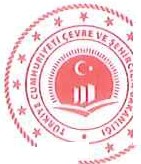 ÇEVRE VE ŞEHİRCİLİK BAKANLIĞIÇevre Yönetimi Genel MüdürlüğüÖrnck-1: Araçlar için nihai ürün niteliğindeki buzdolabı üretimi yapan (C) gerçek/tüzel kişisi üretmiş olduğu buzdolaplarını, otobüslerde bu ürünleri orijinal eşya/parça olarak kullanan (D) gerçek/tüzel kişisine vermektedir. Ayrıca (C) gerçek/tüzel kişisi söz konusu ürünlerinin bir kısmını da araç ve aksesuarlarının modifikasyonunu yapan (E) gerçek/tüzel kişisine vermektedir.(C) gerçek/tüzel kişisi, (D) gerçek/tüzel kişisine vermiş olduğu orijinal eşya/parça kapsaımndaki buzdolapları için beyan yapacak, ancak bu ürünleri için geri kazanım katılım payı ödemeyecektir.(C) gerçek/tüzel kişisi (E) gerçek/tüzel kişisine vermiş olduğu buzdolapları için geri kazanım katılım payından sorumludur.Örnek-2: Araç üretimi yapan (F) gerçek/tüzel kişisi ürettiği araçlara nihai ürün olarak değerlendirilmeyen monitörleri entegre etmektedir. Ayrıca araç içi eğlence paketi ekipmanı olarak nihai ürün niteliğinde olan monitörleri (G) gerçek/tüzel kişisinden alarak araç üretimi aşamasında kullanmaktadır.(F) gerçek/tüzel kişisinin nihai ürün olmayan ve dolayısıyla geri kazanım katılım payı uygulamasına tabi olmayan monitörler için geri kazanım katılım payından sorumlu değildir.(F) gerçek/tüzel kişisi araçların üretim aşamasında orijinal eşya/parça olarak kullanmak için(G) gerçek/tüzel kişisinden aldığı nihai ürün olan monitörler için beyan yapacak, ancak geri kazanım katılım payı ödemeyecektir. Ayrıca (G) gerçek/tüzel kişisi de (F) gerçek/tüzel kişisine orijinal eşya/parça kapsamında verdiği monitörler için beyan yapacak, ancak geri kazanım katılım payı ödemeyecektir.Geri kazanım katılım payı uygulamasına tabi ürün listesinde yer alan ve eneıjisini güneş pilinden (fotovoltaik pillerden) alan elektrikli ve elektronik eşyalar Geri Kazanım Katılım Payına İlişkin Yönetmelik kapsamına dahildir.Örnek-1: Cep telefonu şaıj cihazı, aydınlatma ekipmanları, hesap makinaları vb.Cep telefonu, tablet gibi ekipmanların doğrudan prize bağlanmadan şaıj edebilen taşınabilir nitelikteki elektrikli ve elektronik eşyalar Geri Kazanım Katılım Payına İlişkin Yönetmelik kapsamına dahildir.Örnck-1: Powerbank vb.Trafo ve jeneratörler, Çevre Kanunu ek-1 sayılı listesi kapsamında yer almadığından geri kazanım katılım payı uygulaması dışında değerlendirilmektedir."MADDE 13 - Aynı Usul ve Esasların üçüncü bölümünde Elektrikli ve Elektronik Eşyalar İçin Geri Kazanım Katılım Payı Uygulamaları başlığı altında yer alan "b) Açıklayıcı Genel Örnekler" bölümündeki Örnek 4'ün altına gelmek üzere aşağıdaki Örnek-5 eklenmiştir."Örnek-5: (F) gerçek/tüzel kişisi powerbank ithalatı gerçekleştiımektedir. İthal ettiği bahse konu ürünleri yurt içinde (G) gerçek/tüzel kişisine satmaktadır. Bu durumda (F) gerçek/tüzel kişisi ithal ettiği powerbanklar için geri kazanım katılım payından sorumludur. (G) gerçek/tüzel kişisi, (F) gerçek/tüzel kişisinden satın aldığı bahse konu üıiinler için geri kazanım katılım payı yükümlülüğü bulunmamaktadır."MADDE 14 - Aynı Usul ve Esasların üçüncü bölümünde Pil ve Akümülatörler İçin Geri Kazanım Katılım Payı Uygulamaları başlığı altında yer alan "a) Geri Kazanım Katılım Payına Tabi Pil ve;xT.C.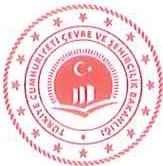 ÇEVRE VE ŞEHİRCİLİK BAKANLIĞIÇevre Yönetimi Genel MüdürlüğüAkümülatörlerin Tanımlanması" bölümünün ikinci fıkrasında yer alan Ömek-2'nin altına gelmek üzere üçüncü fıkra ve aşağıdaki Örnek-1 eklenmiştir.(3) Depozito uygulaması dahilinde piyasaya arz edilen akümülatörlerin tüketimleri/kullanımları sonrasında iade alınmasına yönelik olarak Bakanlıkça belirlenen esaslar doğrultusunda depozito yönetim sisteminin kurularak Bakanlıktan onay alınması durumunda; depozito uygulaması dahilinde geri toplanmak üzere piyasaya arz edilen akümülatörler için geri kazanım katılım payı beyanı verilir ancak geri kazanım katılım payı ödenmez. Depozito uygulaması dahilinde piyasaya sürülen ancak geri toplanamayan miktarlar için ise geri kazanım katılım payı ödenir. Depozito uygulamalarına yönelik işlemler Bakanlık tarafmdan belirlenen usul ve esaslar çerçevesinde gerçekleştirilir.Örnek-1: (1) firması yuıt içinde piyasaya arz etmek üzere ithal ettiği akümülatörler için Bakanlıkça belirlenen esaslar doğrultusunda depozito uygulama planı hazırlanması ve Bakanlık Bilgi Sistemi üzerinden sunulan planınm uygun bulunması durumunda depozito uygulanan akümülatörler için geri kazanım katılım payı ödeme yükümlülüğü bulunmaz. Ancak depozito uygulanacak akümülatörler için geri kazanım katılım payı beyanı yapılır.8- c}--